.ROCK STEP, SHUFFLE ½ TURN RIGHT, ROCK STEP, SHUFFLE 12/ TURN LEFTRIGHT GRAPEVINE WITH TOUCH, LEFT ROLLING GRAPEVINE WITH TOUCHFORWARD RIGHT SHUFFLE, ROCK STEP, BACK LEFT SHUFFLE, ROCK STEP2 X PADDLE TURN LEFT, JAZZ BOX ¼ TURN RIGHTREPEATRock N Roll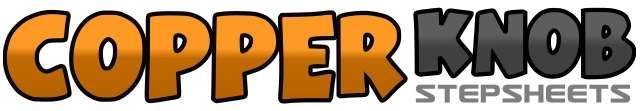 .......Count:32Wall:4Level:Improver.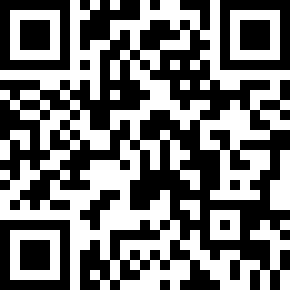 Choreographer:Robbie McGowan Hickie (UK)Robbie McGowan Hickie (UK)Robbie McGowan Hickie (UK)Robbie McGowan Hickie (UK)Robbie McGowan Hickie (UK).Music:Rockin' Around the Christmas Tree - Bellamy BrothersRockin' Around the Christmas Tree - Bellamy BrothersRockin' Around the Christmas Tree - Bellamy BrothersRockin' Around the Christmas Tree - Bellamy BrothersRockin' Around the Christmas Tree - Bellamy Brothers........1-2Rock forward on right, rock back onto left3&4Shuffle step ½ turn, stepping - right-left-right5-6Rock forward on left, rock back on right7&8Shuffle step ½ turn left, stepping-left-right-left9-10Step right to right side, cross left behind right11-12Step right to right side, touch left beside right13Step left ¼ turn to left side14On ball of left pivot ¼ turn left, stepping right to right side15On ball of right pivot ½ turn left, stepping left to left side16Touch right beside left17&18Step forward right, close left beside right, step forward19-20Rock forward on left, rock back onto right21&22Step back left, close right beside left, step back left23-24Rock back on right, rock forward on left25-26Step forward right, pivot ¼ turn left27-28Step forward right, pivot ¼ turn left29-30Cross right over left, step back left31-32Step right ¼ turn right, stomp left beside right